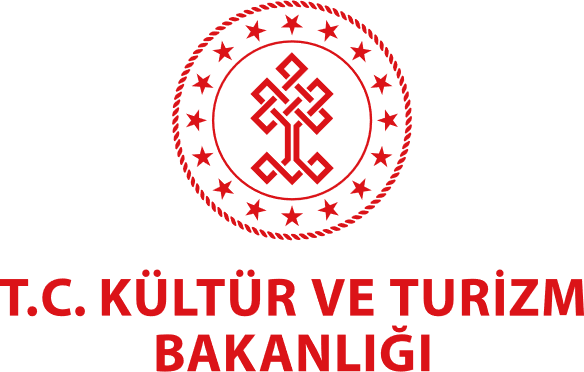 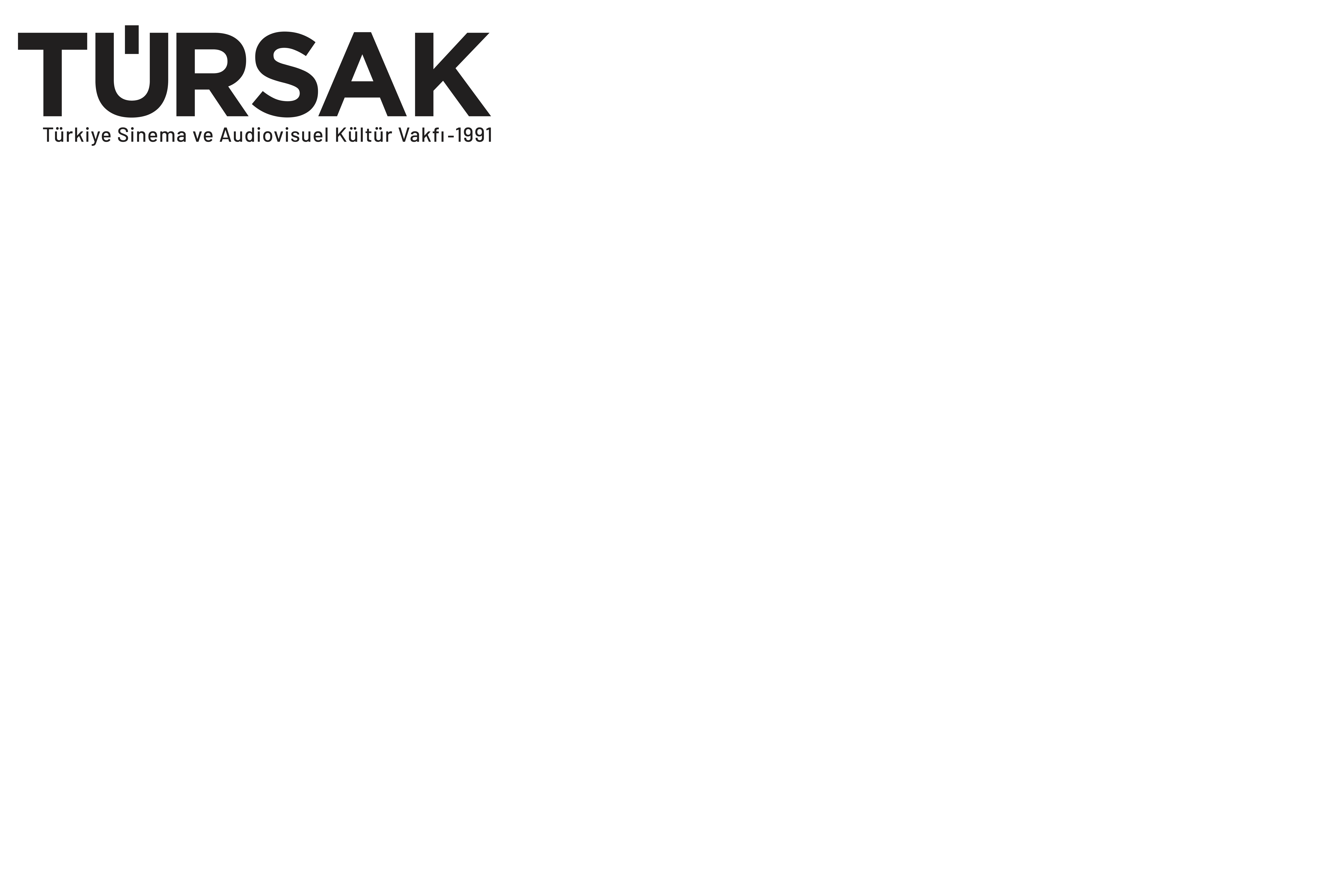  “FİLMİMİN HİKÂYESİ” YARIŞMASINDA KAZANANLAR AÇIKLANDIT. C. Kültür ve Turizm Bakanlığı Sinema Genel Müdürlüğü Destekleri ile TÜRSAK Vakfı tarafından gerçekleştirilen 17. Çocuk Filmleri Festivali kapsamında düzenlenen “Filmimin Hikâyesi” yarışmasında kitaba basılacak 50 öğrencinin hikâyesi ana jüri üyeleri tarafından belirlendi.17. Çocuk Filmleri Festivali kapsamında genç sinemaseverlerin yazdıkları hikâyeler ile katıldıkları Filmimin Hikâyesi yarışmasında kazanan 50 öğrenci belli oldu. Çocukların sağlıklı bir hobi edinmelerine, sanatsal üretim gerçekleştirmelerine, sinemayla tanışmalarına ve erken yaşta sinema kültürü edinmelerine rehberlik etme hedefi ile bu yıl 17. kez düzenlenen Çocuk Filmleri Festivali’nin Filmimin Hikâyesi yarışmasına 244 öğrenci başvuruda bulunmuştu. Türkiye’nin tüm illerinden 8-13 yaş arası öğrencilerin katıldığı yarışmanın kazanan ve kitaba basılacak 50 hikâyesi ana jüri üyeleri tarafından belirlendi.Geleceğin Yazarı Olmaya Aday 50 Öğrenci Belli OlduKarikatürist ve Animasyon Yapımcısı Varol Yaşaroğlu başkanlığında; CGV Mars Cinema Group COO’su Nurdan Ulu Horozoğlu, Senarist ve Yönetmen Ali Tanrıverdi, Oyuncu Ceren Benderlioğlu ile Yazar ve Psikiyatrist Cem Mumcu’dan oluşan Filmimin Hikâyesi Yarışması Ana Jüri Üyeleri, başvuru yapan 244 isim arasından kazanan 50 ismin kitaba basılacak hikâyelerini seçti.Kağıda Dökülen En Yaratıcı Hikâyeler Bir Kitapta BuluşacakYarışma kapsamında ana jüri üyeleri tarafından seçilen 50 hikâye bir kitaba basılacak. Hikâyeler arasından birinci seçilen öğrenci ise ailesiyle birlikte İstanbul’a gelip bir hafta konaklama fırsatı bulacak ve bu süre boyunca İstanbul’u gezip tanıyacak. Kazanan öğrenci bunun yanı sıra tecrübeli bir yönetmen eşliğinde yarışmada birinci olan hikâyesini filme çekip hayallerini gerçeğe dönüştürebilecek.17. Çocuk Filmleri Festivali’nin Ödül Töreni 23 Nisan’daFilmimin Hikâyesi yarışmasının birincisi, 23 Nisan Ulusal Egemenlik ve Çocuk Bayramı’nda 17. Çocuk Filmleri Festivali’nin ödül töreninde açıklanacak ve büyük ödül dizüstü bilgisayarın sahibi olacak.Yarışmayla ilgili ayrıntılı bilgiler ve güncel duyurular cocukfestivali.com adresi ve TÜRSAK Vakfı'nın sosyal medya hesaplarından takip edilebilir. http://tursak.org.tr cocukfestivali.com ./..Filmimin Hikâyesi Yarışması KazananlarıTürsak Hakkında1991 yılında, sinema, televizyon, güzel sanatlar, basın, iş ve politika dünyasından tanınmış 215 üyenin katılımıyla kurulan Türkiye Sinema ve Audiovisuel Kültür Vakfı - TÜRSAK; 30. yılını doldurmuş olan özerk bir vakıftır.Bugüne kadar onlarca değerli yönetmen, yüzlerce sinema öğrencisi ve sektör çalışanı yetiştiren TÜRSAK Vakfı, sektörel endüstriye kaliteli elemanlar kazandırdı. Diğer taraftan sayısız uluslararası festival, film haftası, yarışma, panel, seminer, sempozyum ve atölye gerçekleştiren, yaptığı yayınlar ve yapımlarla sinema sektörüne ve sektörün bilgi birikimine katkıda bulunan vakıf; aynı zamanda 2005-2008 yılları arasında, Türkiye’nin uluslararası tanıtımı adına en kaliteli, en büyük projelerinden biri olan Uluslararası Antalya Altın Portakal Film Festivali’nin organizasyonunu gerçekleştirdi ve festivale şu anki uluslararası kimliğini kazandırdı; festivale kazandırdığı film marketle festivali sinemacıların buluştuğu bir merkez haline getirdi. Kurulduğu günden bugüne kadar ilkeleri ve prensipleri doğrultusunda hareket eden, yegâne amacı halka hizmet etmek olan TÜRSAK Vakfı; gerçekleştirdiği organizasyonlarla kitlelerin bilinçlenmesini sağlayan ve aynı zamanda ülke ekonomisine katkıda bulunan bir vakıftır. TÜRSAK Vakfı, Mart 2021’den itibaren Cemal Okan başkanlığındaki yeni yönetim kurulu tarafından yönetilmektedir.NOÇOCUĞUN ADIHİKAYE ADI1Hüseyin Mirza Demir3 KAFADARIN MACERASI2ELİF DENİZACABA KİM?3ARYA KARAÇAYACAYİP GÖZLÜK4Ezgi TEKELİAnnemin İş Yerinde Bir Gün5Nisa KoçArkadaşım Güneş6Asya Berra ÖZGENArkadaşım Pamuk7Azra AYAZASİYE'NİN MUCİZESİ8Lara BandırmaAslı'nın Yeni Dostu9AZRA VERALAYÇA VE GİZEMLİ BAHÇE10Ali Bugra DereBilgi ağacındaki büyük sır-umut ve sevgi11HATİCE YILDIZ TAŞÇIOĞLUBİLGİLİ ÇINAR12Nil Berra KaraağaçBİR İNSAN13Yağmur Hanzade YetimoğluBİz Kendimiz Olduğumuzda Güzeliz14Meral Ece GüllüBüyük Ders15Eda Nur VERDİÇantada ki Gözyaşları16Muhammed Âlim AtağÇOBAN ALİ17Beren BecerenDağınık Ayşe18Roja Zerya özdemirDeniz kabuğunun Gizemi19Mustafa Behram BozkurtDOĞADA SADECE AYAK İZLERİMİZ KALSIN20Ece AydemirDostum Rıfkı21Ahmet alperen ÇelikEjderha Dragon22Canan Dila BilekEngelsiz hayatlar mutlu yaşamlar23AYŞENAZ BAYRAKDARGERÇEK MUTLULUĞA AÇILAN KAPI24ZEYNEP SAYMANGERİ DÖNÜŞÜM25Ada KarakuşGezegenler Arası Kostüm Partisi26Berre BayırHayal Kurmanın Yaşı Yoktur27Esme YıldızHayali Arkadaş28İPEK KAYAHAYALİMİ HEDİYE EDEN KUŞLAR29EMİNE GERÇEKERKALBİMDEKİ 23 NİSAN30KIVANÇ AÇMAZLALEKAYIP OYUNCAK TİFYO31Asya ŞahinKırmızı Araba32AYŞE BEGÜM TEMELKomedi Dünyası33ALİ KAAN KAVAKKÜÇÜK MUCİT34Mustafa Mir Tuğra BOZKURTKÜSEN İNEK35AZRA ACIKARALeylek Fırfır'ın Yeni Yuvası36Azra Öykü ÖZKULMini ile Mani37Tuana Naz GökçeNehir ve Bora38Nehir KoçakNehirin kısa çorapları39Arda AHISKAROBOT BULUŞ40Bade LeblebiciRobot Ev41Ahmet Deniz KANAATLISHELBY VE ÇOBU'NUN DOSTLUĞU42Damla KülcüSihirli Patikler43BEGÜM ÖZGÜLSONSUZ MUTLULUK44Malika AkdemirSuyun Değeri45Buğlem Duru DemirSüper Kahraman46Derin TuramanlarUfak Ama Değerli Bir Rüya47MEHMET RECEP ÖZKAYAUTANGAÇ MAX48Meyra PaksoyYARAMAZ AYNA49Asya Erva SarıtaşZeynep ve Kuşu50Yağız Emir SarıaydınZOR GÜNLERDE ARKADAŞLIK